											Appendix BDIOCESE OF BRECHINScottish Charity No SC016813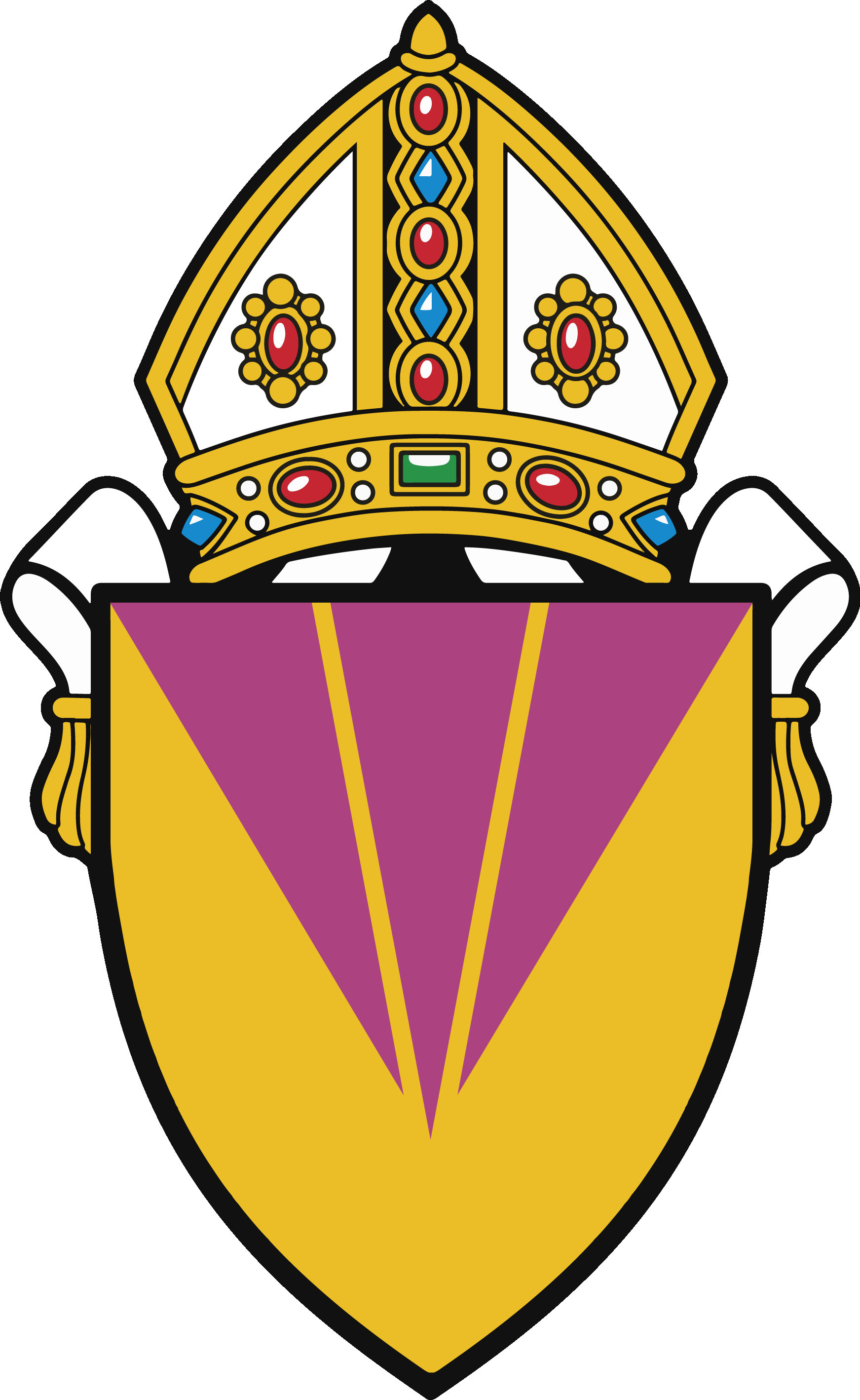 Nominations for Elections March 2016Name of CandidateAddressTelephone NumberMobile NumberEmail AddressChurch ConnectionPosition Applied ForRelevant Expertise and ExperienceSignature of CandidateDateName of ProposerCongregationSignatureDateName of SeconderCongregationSignatureDate